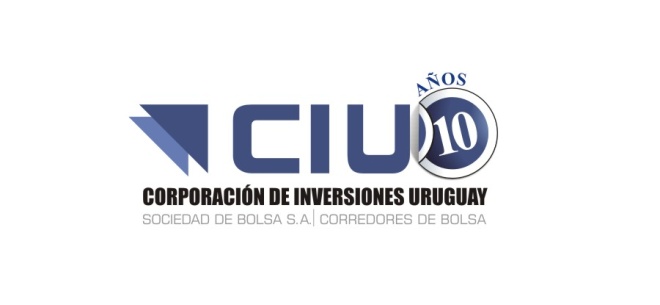 BRISTOW GROUP INCBRSUS1103941035Fecha de Emisión: 			06 de Noviembre de 2008Fecha de Vencimiento: 		Acción Ordinaria- PerpetuoMoneda de emisión y pago: 		Dólares EstadounidensesDescripción: Bristow Group, Inc. ofrece servicios de transporte en helicóptero a la industria del sector de petróleo y gas en alta mar. Mediante subsidiarias, empresas asociadas y empresas conjuntas, ofrece servicios de transporte en regiones productoras de petróleo y gas en todo el mundo.Detalles de contacto: Dirección: 2103 City West Blvd 4th floor, Houston, TX 77042,  United States.Teléfono:	1-713-267-7600Sitio Web: www.bristowgroup.com